Jasper County Soil and Water Conservation District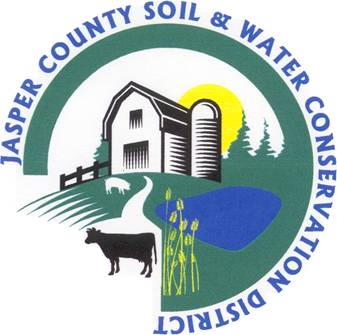 2015 Ag Education Grant ApplicationThe Jasper Co SWCD is offering grant money to Jasper County Schools & supporting agencies to improve agricultural curriculum in the county schools.   All grant money is based on SWCD budget status and the requested need. It is intended as a subsidy to your current budget needs. The grant money can also be used as matching funds, if any, obtained from other sources to support larger project needs.K-8: Up to $500 		9-12: Up to $2500Applications should be submitted based on agriculture classroom needs related to soil and water conservation, grain and livestock education and recycling to support conservation.Call the office at 618-783-2319 ext 3 to request an application form via email or send a request to lisa.zumbahlen@il.nacdnet.net.  Submit the application by September 15, 2015 to lisa.zumbahlen@il.nacdnet.net or mail to 1403 Clayton Ave, Newton, IL 62448.  All applications will be reviewed by the Jasper County SWCD board at the next scheduled Board Meeting.  If request is approved, a final report is requested by June 1, 2016.  Included should be a 1-2 page report summarizing the usage of the funds and its benefits. Submit photos, if applicable, and show copies of all bills and receipts.DATE:  	SCHOOL NAME:  CONTACT PERSON: 	PHONE NUMBER: EMAIL ADDRESS: 		ADDRESS: WHAT IS THE INTENDED USE OF THE FUNDS? (detailed description of what you are wanting to purchase)WHAT IS THE PROJECTED COST FOR THE PROJECT: (Individual and total estimated cost, explain if this is a matching funds request)WHO DOES THE CHECK GET ADDRESSED TO: HOW MANY STUDENTS AND WHICH CLASSES DOES THIS BENEFIT: TARGETED GRADE LEVEL(S): BRIEFLY EXPLAIN HOW THIS WILL BENEFIT YOUR CURRICULUM: LIFESPAN OF EQUIPMENT OR PROJECT: SIGNATURE OF APPLICANT:                  _______________________________________SIGNATURE OF BUILDING PRINCIPAL: _______________________________________